Pokoloruj cebulę.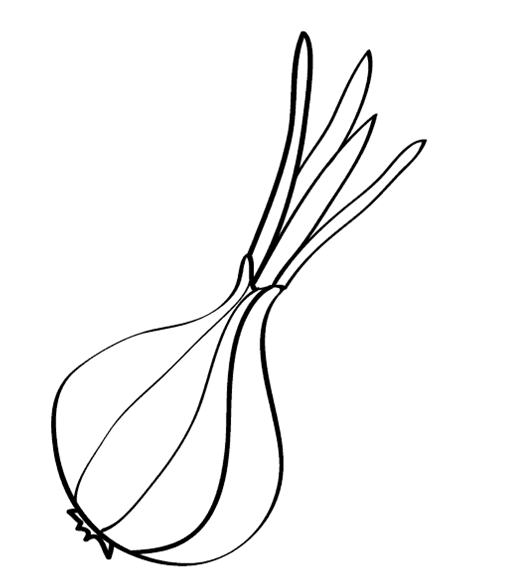 